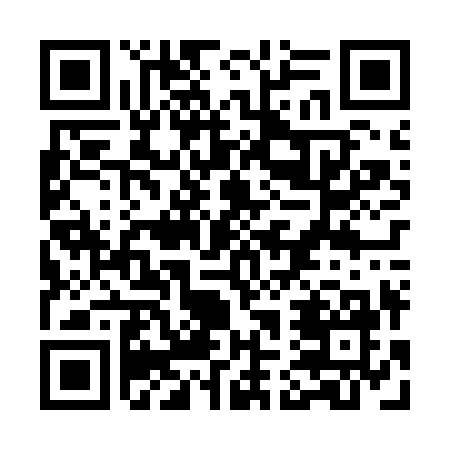 Prayer times for Vasco Carao, PortugalMon 1 Apr 2024 - Tue 30 Apr 2024High Latitude Method: Angle Based RulePrayer Calculation Method: Muslim World LeagueAsar Calculation Method: HanafiPrayer times provided by https://www.salahtimes.comDateDayFajrSunriseDhuhrAsrMaghribIsha1Mon5:487:191:396:097:599:252Tue5:467:181:396:108:009:263Wed5:447:161:386:108:019:284Thu5:437:151:386:118:029:295Fri5:417:131:386:118:039:306Sat5:397:121:376:128:049:317Sun5:377:101:376:138:059:328Mon5:357:081:376:138:069:349Tue5:347:071:376:148:079:3510Wed5:327:051:366:148:089:3611Thu5:307:041:366:158:099:3712Fri5:287:021:366:168:109:3813Sat5:267:011:366:168:119:4014Sun5:257:001:356:178:129:4115Mon5:236:581:356:178:139:4216Tue5:216:571:356:188:149:4417Wed5:196:551:356:188:159:4518Thu5:186:541:346:198:169:4619Fri5:166:521:346:208:179:4720Sat5:146:511:346:208:189:4921Sun5:126:501:346:218:199:5022Mon5:116:481:346:218:209:5123Tue5:096:471:336:228:219:5324Wed5:076:461:336:228:229:5425Thu5:056:441:336:238:229:5526Fri5:046:431:336:238:239:5727Sat5:026:421:336:248:249:5828Sun5:006:401:336:258:259:5929Mon4:596:391:326:258:2610:0130Tue4:576:381:326:268:2710:02